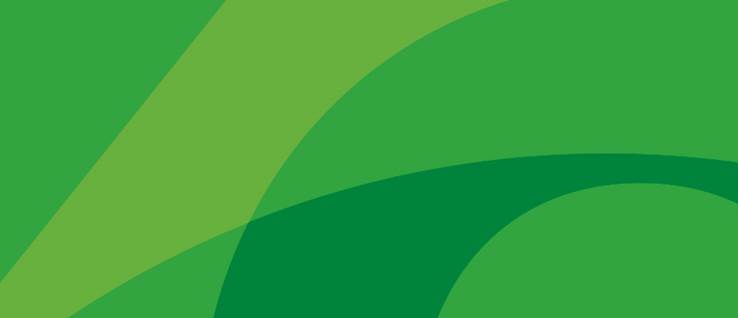 Passar inte tiden för träffen närmast dig så kan du delta på någon av de andra platserna.Oavsett om du har en färdig ide eller bara vill veta mer hälsar vi dig varmt välkommen! Umeå kommun bjuder på fika!Vid träffarna kommer även politiker att delta.Kontaktpersoner Bygderådet:Birgitta Jonsson 070-610 24 44, 	Alf Söderlund 070-630 06 51	 Mer information finns på www.bygderadetumea.se och www.umea.se/landsbygd.	BYGDERÅDET UMEÅ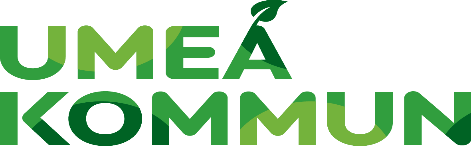 21 augusti Kl. 19-21 Fällforsån Plats: Bygdegården Lokal kontakt: Stig Johansson 070-688 74 28.Inbjudna byar: Fällforsån, Fäbodåkern, Nyhem, Strömsör, Flurkmark, Ersmark byn, med flera.9 september Kl. 19-21 Klabböle Plats: Gammis  Lokal kontakt: Barbro Norman070-538 57 15.Inbjudna byar: Klabböle, Brännland, Sörfors, Gubböle, Brattby, med flera. 28 augusti Kl. 19-21 BullmarkPlats: Ungdomsgården/kyrkanLokal kontakt: Birgitta Jonsson 070-610 24 44. Inbjudna byar: Sävarådalens 25 byar. (finns uppräknade i Byaplan).18 september Kl. 19-21 Tavelsjö Plats: Tavelsjö WärdshusLokal kontakt: Alf Söderlund070-630 06 51.Inbjudna byar: Tavelsjö, Rödå, Älglund, Rödånäs, Varmvattnet, Norrby, Västerå, Långviken, Trehörningen, Haddingen, Långviksvallen, med flera.3 september Kl. 19-21 HissjöPlats: Hissjö Bygdegård Lokal kontakt: Ann-Charlotte Adriansson 070-278 08 60.Inbjudna byar: Hissjö, Håkmark, Piparböle, med flera.  Vi reserverar oss för ändringar, se www.bygderadetumea.se för eventuella förändringar av tid eller lokal.